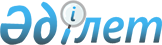 О внесении изменений в решение Отрарского районного маслихата от 21 декабря 2012 года № 9/55-V "О районном бюджете на 2013-2015 годы"
					
			Утративший силу
			
			
		
					Решение Отрарского районного маслихата Южно-Казахстанской области от 1 ноября 2013 года № 19/115-V. Зарегистрировано Департаментом юстиции Южно-Казахстанской области 6 ноября 2013 года № 2400. Утратило силу в связи с истечением срока применения - (письмо Отрарского районного маслихата Южно-Казахстанской области от 10 января 2014 года № 7)      Сноска. Утратило силу в связи с истечением срока применения - (письмо Отрарского районного маслихата Южно-Казахстанской области от 10.01.2014 № 7).      Примечание РЦПИ.

      В тексте документа сохранена пунктуация и орфография оригинала.

      В соответствии с пунктом 5 статьи 109 Бюджетного кодекса Республики Казахстан от 4 декабря 2008 года, подпунктом 1) пункта 1 статьи 6 Закона Республики Казахстан от 23 января 2001 года «О местном государственном управлении и самоуправлении в Республике Казахстан» и решением Южно-Казахстанского областного маслихата от 25 октября 2013 года № 19/166-V «О внесении изменений и дополнения в решение Южно-Казахстанского областного маслихата от 7 декабря 2012 года № 9/71-V «Об областном бюджете на 2013-2015 годы», зарегистрированного в Реестре государственной регистрации нормативных правовых актов за № 2388, Отрарский районный маслихат РЕШИЛ:



      1. Внести в решение Отрарского районного маслихата от 21 декабря 2012 года № 9/55-V «О районном бюджете на 2013-2015 годы» (зарегистрировано в Реестре государственной регистрации нормативных правовых актов за № 2195, опубликовано 18 января 2013 года в газете «Отырар алқабы») следующие изменения:



      пункт 1 изложить в новой редакции:

      «1. Утвердить районный бюджет Отрарского района на 2013-2015 годы согласно приложениям 1, 2 и 3 соответственно, в том числе на 2013 год в следующих объемах:

      1) доходы – 6 575 269 тысяч тенге, в том числе по:

      налоговым поступлениям – 702 982 тысячи тенге;

      неналоговым поступлениям – 2 608 тысяч тенге;

      поступлениям от продажи основного капитала – 3 300 тысяч тенге;

      поступлениям трансфертов – 5 866 379 тысяч тенге;

      2) затраты – 6 609 757 тысяч тенге;

      3) чистое бюджетное кредитование - - 24 502 тысячи тенге, в том числе:

      бюджетные кредиты – 8 293 тысячи тенге;

      погашение бюджетных кредитов – 32 795 тысяч тенге;

      4) сальдо по операциям с финансовыми активами – 0 тенге, в том числе:

      приобретение финансовых активов – 0 тенге;

      поступления от продажи финансовых активов государства – 0 тенге;

      5) дефицит (профицит) бюджета – - 9 986 тысяч тенге;

      6) финансирование дефицита (использование профицита) бюджета - 9 986 тысяч тенге, в том числе:

      поступление займов – 8 293 тысячи тенге;

      погашение займов – 2 795 тысяч тенге;

      используемые остатки бюджетных средств – 4 488 тысяч тенге.».



      Приложения 1, 4, 6 указанного решения изложить в новой редакции согласно приложениям 1, 2, 3 настоящему решению.



      2. Настоящее решение вводится в действие с 1 января 2013 года.      Председатель сессии

      Отрарского районного маслихата             П. Шынпейіс

      

      Секретарь Отрарского районного маслихата   Б. Зулпыхаров      

      Приложение 1 к решению

      Отрарского районного

      маслихата от 1 ноября

      2013 года № 19/115-V

      

      Приложение 1 к решению

      Отрарского районного

      маслихата от 21 декабря

      2012 года № 9/55-V       Районный бюджет на 2013 год

      Приложение 2 к решению

      Отрарского районного

      маслихата от 1 ноября

      2013 года № 19/115-V

      

      Приложение 4 к решению

      Отрарского районного

      маслихата от 21 декабря

      2012 года № 9/55-V       Перечень бюджетных программ развития районного бюджета на 2013-2015 годы с разделением на бюджетные программы, направленные на реализацию бюджетных инвестиционных проектов (программ)

      Приложение 3 к решению

      Отрарского районного

      маслихата от 1 ноября

      2013 года № 19/115-V

      

      Приложение 6 к решению

      Отрарского районного

      маслихата от 21 декабря

      2012 года № 9/55-V       Перечень бюджетных программ каждого сельского округа районного бюджета на 2013 год
					© 2012. РГП на ПХВ «Институт законодательства и правовой информации Республики Казахстан» Министерства юстиции Республики Казахстан
				Наименование сумма, тысяч тенгеКатегория Категория Категория Категория сумма, тысяч тенгеКлассКлассКласссумма, тысяч тенгеПодклассПодкласссумма, тысяч тенге1. ДОХОДЫ65752691Налоговые поступления70298201Подоходный налог2798472Индивидуальный подоходный налог27984703Социальный налог1600121Социальный налог16001204Hалоги на собственность2454741Hалоги на имущество2093243Земельный налог63684Hалог на транспортные средства274035Единый земельный налог237905Внутренние налоги на товары, работы и услуги128792Акцизы14103Поступления за использование природных и других ресурсов46724Сборы за ведение предпринимательской и профессиональной деятельности66725Налог на игорный бизнес1257Прочие налоги101Прочие налоги1008Обязательные платежи, взимаемые за совершение юридически значимых действий и (или) выдачу документов уполномоченными на то государственными органами или должностными лицами47601Государственная пошлина47602Неналоговые поступления260801Доходы от государственной собственности13251Поступления части чистого дохода республиканских государственных предприятий2185Доходы от аренды имущества, находящегося в государственной собственности110703Поступления денег от проведения государственных закупок, организуемых государственными учреждениями, финансируемыми из государственного бюджета11Поступления денег от проведения государственных закупок, организуемых государственными учреждениями, финансируемыми из государственного бюджета104Штрафы, пени, санкции, взыскания, налагаемые государственными учреждениями, финансируемыми из государственного бюджета, а также содержащимися и финансируемыми из бюджета (сметы расходов) Национального Банка Республики Казахстан 171Штрафы, пени, санкции, взыскания, налагаемые государственными учреждениями, финансируемыми из государственного бюджета, а также содержащимися и финансируемыми из бюджета (сметы расходов) Национального Банка Республики Казахстан, за исключением поступлений от организаций нефтяного сектора 1706Прочие неналоговые поступления12651Прочие неналоговые поступления12653Поступления от продажи основного капитала330003Продажа земли и нематериальных активов33001Продажа земли33004Поступления трансфертов586637902Трансферты из вышестоящих органов государственного управления58663792Трансферты из областного бюджета5866379Функциональная группаФункциональная группаФункциональная группаФункциональная группаФункциональная группасумма, тысяч тенгеФункциональная подгруппаФункциональная подгруппаФункциональная подгруппаФункциональная подгруппасумма, тысяч тенгеАдминистратор бюджетных программАдминистратор бюджетных программАдминистратор бюджетных программсумма, тысяч тенгеПрограммаПрограммасумма, тысяч тенгеНаименованиесумма, тысяч тенге2. Затраты660975701Государственные услуги общего характера3586031Представительные, исполнительные и другие органы, выполняющие общие функции государственного управления331207112Аппарат маслихата района (города областного значения)15520001Услуги по обеспечению деятельности маслихата района (города областного значения)14934003Капитальные расходы государственных органов586122Аппарат акима района (города областного значения)66487001Услуги по обеспечению деятельности акима района (города областного значения)63157003Капитальные расходы государственных органов3300009Капитальные расходы подведомственных государственных учреждений и организаций30123Аппарат акима района в городе, города районного значения, поселка, аула (села), аульного (сельского) округа249200001Услуги по обеспечению деятельности акима района в городе, города районного значения, поселка, аула (села), аульного (сельского) округа174876022Капитальные расходы государственных органов25678032Капитальные расходы подведомственных государственных учреждений и организаций486469Прочие государственные услуги общего характера27396459Отдел экономики и финансов района (города областного значения)27396001Услуги по реализации государственной политики в области формирования и развития экономической политики, государственного планирования, исполнения бюджета и управления коммунальной собственностью района (города областного значения)23538015Капитальные расходы государственных органов385802Оборона151291Военные нужды5836122Аппарат акима района (города областного значения)5836005Мероприятия в рамках исполнения всеобщей воинской обязанности58362Организация работы по чрезвычайным ситуациям9293122Аппарат акима района (города областного значения)9293006Предупреждение и ликвидация чрезвычайных ситуаций масштаба района (города областного значения)9193007Мероприятия по профилактике и тушению степных пожаров районного (городского) масштаба, а также пожаров в населенных пунктах, в которых не созданы органы государственной противопожарной службы10004Образование39165071Дошкольное воспитание и обучение440150123Аппарат акима района в городе, города районного значения, поселка, аула (села), аульного (сельского) округа416099004Поддержка организаций дошкольного воспитания и обучения170465041Реализация государственного образовательного заказа в дошкольных организациях образования245634464Отдел образования района (города областного значения)24051040Реализация государственного образовательного заказа в дошкольных организациях образования240512Начальное, основное среднее и общее среднее образование2812406464Отдел образования района (города областного значения)2812406003Общеобразовательное обучение2766800006Дополнительное образование для детей456069Прочие услуги в области образования663951464Отдел образования района (города областного значения)96484001Услуги по реализации государственной политики на местном уровне в области образования 9976005Приобретение и доставка учебников, учебно-методических комплексов для государственных учреждений образования района (города областного значения)31143012Капитальные расходы государственного органа268015Ежемесячная выплата денежных средств опекунам (попечителям) на содержание ребенка-сироты (детей-сирот), и ребенка (детей), оставшегося без попечения родителей7444020Обеспечение оборудованием, программным обеспечением детей-инвалидов, обучающихся на дому за счет трансфертов из республиканского бюджета7609067Капитальные расходы подведомственных государственных учреждений и организаций40044472Отдел строительства, архитектуры и градостроительства района (города областного значения)567467037Строительство и реконструкция объектов образования56746706Социальная помощь и социальное обеспечение2190762Социальная помощь184930451Отдел занятости и социальных программ района (города областного значения)184930002Программа занятости8451004Оказание социальной помощи на приобретение топлива специалистам здравоохранения, образования, социального обеспечения, культуры и спорта в сельской местности в соответствии с законодательством Республики Казахстан3000005Государственная адресная социальная помощь871007Социальная помощь отдельным категориям нуждающихся граждан по решениям местных представительных органов18669010Материальное обеспечение детей-инвалидов, воспитывающихся и обучающихся на дому1287014Оказание социальной помощи нуждающимся гражданам на дому29624016Государственные пособия на детей до 18 лет102892017Обеспечение нуждающихся инвалидов обязательными гигиеническими средствами и предоставление услуг специалистами жестового языка, индивидуальными помощниками в соответствии с индивидуальной программой реабилитации инвалида201369Прочие услуги в области социальной помощи и социального обеспечения34146451Отдел занятости и социальных программ района (города областного значения)34146001Услуги по реализации государственной политики на местном уровне в области обеспечения занятости и реализации социальных программ для населения29204011Оплата услуг по зачислению, выплате и доставке пособий и других социальных выплат1400021Капитальные расходы государственных органов354207Жилищно-коммунальное хозяйство10773481Жилищное хозяйство182353458Отдел жилищно-коммунального хозяйства, пассажирского транспорта и автомобильных дорог района (города областного значения)18240002Изъятие, в том числе путем выкупа земельных участков для государственных надобностей и связанное с этим отчуждение недвижимого имущества1850003Организация сохранения государственного жилищного фонда3000041Ремонт и благоустройство объектов в рамках развития сельских населенных пунктов по Программе занятости 202013390472Отдел строительства, архитектуры и градостроительства района (города областного значения)164113003Строительство и (или) приобретение жилья государственного коммунального жилищного фонда155567073Строительство и реконструкция объектов в рамках развития сельских населенных пунктов по Программе занятости 202085462Коммунальное хозяйство790252458Отдел жилищно-коммунального хозяйства, пассажирского транспорта и автомобильных дорог района (города областного значения)790252012Функционирование системы водоснабжения и водоотведения8324026Организация эксплуатации тепловых сетей, находящихся в коммунальной собственности районов (городов областного значения)31928029Развитие системы водоснабжения7500003Благоустройство населенных пунктов104743123Аппарат акима района в городе, города районного значения, поселка, аула (села), аульного (сельского) округа1158008Освещение улиц населенных пунктов250009Обеспечение санитарии населенных пунктов708011Благоустройство и озеленение населенных пунктов200458Отдел жилищно-коммунального хозяйства, пассажирского транспорта и автомобильных дорог района (города областного значения)103585015Освещение улиц в населенных пунктах8640016Обеспечение санитарии населенных пунктов1000018Благоустройство и озеленение населенных пунктов9394508Культура, спорт, туризм и информационное пространство4097811Деятельность в области культуры170449455Отдел культуры и развития языков района (города областного значения)81485003Поддержка культурно-досуговой работы81485472Отдел строительства, архитектуры и градостроительства района (города областного значения)88964011Развитие объектов культуры889642Спорт108119465Отдел физической культуры и спорта района (города областного значения)91869005Развитие массового спорта и национальных видов спорта 90369006Проведение спортивных соревнований на районном (города областного значения) уровне1500472Отдел строительства, архитектуры и градостроительства района (города областного значения)16250008Развитие объектов спорта и туризма162503Информационное пространство71596455Отдел культуры и развития языков района (города областного значения)61254006Функционирование районных (городских) библиотек52764007Развитие государственного языка и других языков народа Казахстана8490456Отдел внутренней политики района (города областного значения)10342002Услуги по проведению государственной информационной политики через газеты и журналы 8842005Услуги по проведению государственной информационной политики через телерадиовещание15009Прочие услуги по организации культуры, спорта, туризма и информационного пространства59617455Отдел культуры и развития языков района (города областного значения)12403001Услуги по реализации государственной политики на местном уровне в области развития языков и культуры7885010Капитальные расходы государственных органов268032Капитальные расходы подведомственных государственных учреждений и организаций4250456Отдел внутренней политики района (города областного значения)22307001Услуги по реализации государственной политики на местном уровне в области информации, укрепления государственности и формирования социального оптимизма граждан7036003Реализация региональных программ в сфере молодежной политики13900006Капитальные расходы государственных органов301032Капитальные расходы подведомственных государственных учреждений и организаций1070465Отдел физической культуры и спорта района (города областного значения)24907001Услуги по реализации государственной политики на местном уровне в сфере физической культуры и спорта7725004Капитальные расходы государственных органов136032Капитальные расходы подведомственных государственных учреждений и организаций1704610Сельское, водное, лесное, рыбное хозяйство, особо охраняемые природные территории, охрана окружающей среды и животного мира, земельные отношения2074401Сельское хозяйство105612472Отдел строительства, архитектуры и градостроительства района (города областного значения)24685010Развитие объектов сельского хозяйства24685473Отдел ветеринарии района (города областного значения)44749001Услуги по реализации государственной политики на местном уровне в сфере ветеринарии8901003Капитальные расходы государственных органов248005Обеспечение функционирования скотомогильников (биотермических ям) 5827006Организация санитарного убоя больных животных429007Организация отлова и уничтожения бродячих собак и кошек1920008Возмещение владельцам стоимости изымаемых и уничтожаемых больных животных, продуктов и сырья животного происхождения400009Проведение ветеринарных мероприятий по энзоотическим болезням животных25624010Проведение мероприятий по идентификации сельскохозяйственных животных1400498Отдел земельных отношений и сельского хозяйства района (города областного значения)36178001Услуги по реализации государственной политики на местном уровне в сфере земельных отношений и сельского хозяйства33180003Капитальные расходы государственного органа1037099Реализация мер по оказанию социальной поддержки специалистов19616Земельные отношения2539498Отдел земельных отношений и сельского хозяйства района (города областного значения)2539010Организация работ по зонированию земель253909Прочие услуги в области сельского, водного, лесного, рыбного хозяйства, охраны окружающей среды и земельных отношений99289473Отдел ветеринарии района (города областного значения)99289011Проведение противоэпизоотических мероприятий9928911Промышленность, архитектурная, градостроительная и строительная деятельность257102Архитектурная, градостроительная и строительная деятельность25710472Отдел строительства, архитектуры и градостроительства района (города областного значения)25710001Услуги по реализации государственной политики в области строительства, архитектуры и градостроительства на местном уровне15565013Разработка схем градостроительного развития территории района, генеральных планов городов районного (областного) значения, поселков и иных сельских населенных пунктов9822015Капитальные расходы государственных органов32312Транспорт и коммуникации1253261Автомобильный транспорт125326458Отдел жилищно-коммунального хозяйства, пассажирского транспорта и автомобильных дорог района (города областного значения)125326023Обеспечение функционирования автомобильных дорог12532613Прочие1273403Поддержка предпринимательской деятельности и защита конкуренции4098469Отдел предпринимательства района (города областного значения)4098001Услуги по реализации государственной политики на местном уровне в области развития предпринимательства и промышленности 3768004Капитальные расходы государственных органов3309Прочие123242458Отдел жилищно-коммунального хозяйства, пассажирского транспорта и автомобильных дорог района (города областного значения)114929001Услуги по реализации государственной политики на местном уровне в области жилищно-коммунального хозяйства, пассажирского транспорта и автомобильных дорог 16954013Капитальные расходы государственных органов2436040Реализация мероприятий для решения вопросов обустройства аульных (сельских) округов в реализацию мер по содействию экономическому развитию регионов в рамках Программы «Развитие регионов» за счет целевых трансфертов из республиканского бюджета40659065Формирование или увеличение уставного капитала юридических лиц54880459Отдел экономики и финансов района (города областного значения)8313012Резерв местного исполнительного органа района (города областного значения) 831314Обслуживание долга121Обслуживание долга12459Отдел экономики и финансов района (города областного значения)12021Обслуживание долга местных исполнительных органов по выплате вознаграждений и иных платежей по займам из областного бюджета1215Трансферты12748501Трансферты127485459Отдел экономики и финансов района (города областного значения)127485006Возврат неиспользованных (недоиспользованных) целевых трансфертов5700024Целевые текущие трансферты в вышестоящие бюджеты в связи с передачей функций государственных органов из нижестоящего уровня государственного управления в вышестоящий1217853. Чистое бюджетное кредитование-24502Функциональная группаФункциональная группаФункциональная группаФункциональная группаФункциональная группасумма, тысяч тенгеФункциональная подгруппаФункциональная подгруппаФункциональная подгруппаФункциональная подгруппасумма, тысяч тенгеАдминистратор бюджетных программАдминистратор бюджетных программАдминистратор бюджетных программсумма, тысяч тенгеПрограммаПрограммасумма, тысяч тенгеНаименованиесумма, тысяч тенгеБюджетные кредиты829310Сельское, водное, лесное, рыбное хозяйство, особо охраняемые природные территории, охрана окружающей среды и животного мира, земельные отношения82931Сельское хозяйство8293454Отдел предпринимательства и сельского хозяйства района (города областного значения)8293009Бюджетные кредиты для реализации мер социальной поддержки специалистов социальной сферы сельских населенных пунктов8293Функциональная группаФункциональная группаФункциональная группаФункциональная группаФункциональная группасумма, тысяч тенгеФункциональная подгруппаФункциональная подгруппаФункциональная подгруппаФункциональная подгруппасумма, тысяч тенгеАдминистратор бюджетных программАдминистратор бюджетных программАдминистратор бюджетных программсумма, тысяч тенгеПрограммаПрограммасумма, тысяч тенгеНаименованиесумма, тысяч тенгеПогашение бюджетных кредитов3279505Погашение бюджетных кредитов327951Погашение бюджетных кредитов32795001Погашение бюджетных кредитов, выданных из государственного бюджета32795006Погашение бюджетных кредитов, выданных из местного бюджета банкам-заемщикам3000013Погашение бюджетных кредитов, выданных из местного бюджета физическим лицам2795Функциональная группаФункциональная группаФункциональная группаФункциональная группаФункциональная группасумма, тысяч тенгеФункциональная подгруппаФункциональная подгруппаФункциональная подгруппаФункциональная подгруппасумма, тысяч тенгеАдминистратор бюджетных программАдминистратор бюджетных программАдминистратор бюджетных программсумма, тысяч тенгеПрограммаПрограммасумма, тысяч тенгеНаименованиесумма, тысяч тенге4. Сальдо по операциям с финансовыми активами0Приобретение финансовых активов 0Поступления от продажи финансовых активов государства 05. Дефицит (профицит) бюджета-99866. Финансирование дефицита (использование профицита) бюджета9986Поступление займов82937Поступления займов829301Внутренние государственные займы82932Договоры займа82933Займы, получаемые местным исполнительным органом района (города областного значения)8293Функциональная группаФункциональная группаФункциональная группаФункциональная группаФункциональная группасумма, тысяч тенгеФункциональная подгруппаФункциональная подгруппаФункциональная подгруппаФункциональная подгруппасумма, тысяч тенгеАдминистратор бюджетных программАдминистратор бюджетных программАдминистратор бюджетных программсумма, тысяч тенгеПрограммаПрограммасумма, тысяч тенгеНаименованиесумма, тысяч тенгеПогашение займов279516Погашение займов279501Погашение займов2795459Отдел экономики и финансов района (города областного значения)2795005Погашение долга местного исполнительного органа перед вышестоящим бюджетом27958Используемые остатки бюджетных средств44881Остатки бюджетных средств44881Свободные остатки бюджетных средств44881Свободные остатки бюджетных средств4488Функциональная группа    НаименованиеФункциональная группа    НаименованиеФункциональная группа    НаименованиеФункциональная группа    НаименованиеФункциональная группа    Наименование2013 год сумма, тысяч тенге2014 год сумма, тысяч тенге2015 год сумма, тысяч тенгеФункциональная подгруппаФункциональная подгруппаФункциональная подгруппаФункциональная подгруппа2013 год сумма, тысяч тенге2014 год сумма, тысяч тенге2015 год сумма, тысяч тенгеАдминистратор бюджетных программАдминистратор бюджетных программАдминистратор бюджетных программ2013 год сумма, тысяч тенге2014 год сумма, тысяч тенге2015 год сумма, тысяч тенгеПрограммаПрограмма2013 год сумма, тысяч тенге2014 год сумма, тысяч тенге2015 год сумма, тысяч тенгеИнвестиционные проекты1611479145608586822004Образование5674678567456147809Прочие услуги в области образования567467856745614780472Отдел строительства, архитектуры и градостроительства района (города областного значения)567467856745614780037Строительство и реконструкция объектов образования56746785674561478007Жилищно-коммунальное хозяйство9141134845001200001Жилищное хозяйство1641135500045000472Отдел строительства, архитектуры и градостроительства района (города областного значения)1641135500045000003Строительство и (или) приобретение жилья государственного коммунального жилищного фонда1555675500045000073Строительство и реконструкция объектов в рамках развития сельских населенных пунктов по Программе занятости 20208546002Коммунальное хозяйство75000040950065000458Отдел жилищно-коммунального хозяйства, пассажирского транспорта и автомобильных дорог района (города областного значения)75000040950065000028Развитие коммунального хозяйства02000020000029Развитие системы водоснабжения750000389500450003Благоустройство населенных пунктов02000010000472Отдел строительства, архитектуры и градостроительства района (города областного значения)02000010000007Развитие благоустройства городов и населенных пунктов0200001000008Культура, спорт, туризм и информационное пространство10521445560503401Деятельность в области культуры889642100021000472Отдел строительства, архитектуры и градостроительства района (города областного значения)889642100021000011Развитие объектов культуры8896421000210002Спорт162502456029340472Отдел строительства, архитектуры и градостроительства района (города областного значения)162502456029340008Развитие объектов спорта и туризма1625024560293409Топливно-энергетический комплекс и недропользование055600531009Прочие услуги в области топливно-энергетического комплекса и недропользования05560053100458Отдел жилищно-коммунального хозяйства, пассажирского транспорта и автомобильных дорог района (города областного значения)05560053100019Развитие теплоэнергетической системы0556005310010Сельское, водное, лесное, рыбное хозяйство, особо охраняемые природные территории, охрана окружающей среды и животного мира, земельные отношения2468513680300001Сельское хозяйство246851368030000472Отдел строительства, архитектуры и градостроительства района (города областного значения)246851368030000010Развитие объектов сельского хозяйства246851368030000Функциональная группаФункциональная группаФункциональная группаФункциональная группаФункциональная группасумма, тысяч тенгеФункциональная подгруппаФункциональная подгруппаФункциональная подгруппаФункциональная подгруппасумма, тысяч тенгеАдминистратор бюджетных программАдминистратор бюджетных программАдминистратор бюджетных программсумма, тысяч тенгеПрограммаПрограммасумма, тысяч тенгеНаименованиесумма, тысяч тенгеІІ. Затраты666457Свод сельских округов по Отрарскому району66645701Государственные услуги общего характера2492001Представительные, исполнительные и другие органы, выполняющие общие функции государственного управления249200123Аппарат акима района в городе, города районного значения, поселка, аула (села), аульного (сельского) округа249200001Услуги по обеспечению деятельности акима района в городе, города районного значения, поселка, аула (села), аульного (сельского) округа174876022Капитальные расходы государственных органов25678032Капитальные расходы подведомственных государственных учреждений и организаций4864604Образование4160991Дошкольное воспитание и обучение416099123Аппарат акима района в городе, города районного значения, поселка, аула (села), аульного (сельского) округа416099004Поддержка организаций дошкольного воспитания и обучения170465041Реализация государственного образовательного заказа в дошкольных организациях образования2456347Жилищно-коммунальное хозяйство11583Благоустройство населенных пунктов1158123Аппарат акима района в городе, города районного значения, поселка, аула (села), аульного (сельского) округа1158008Освещение улиц населенных пунктов250009Обеспечение санитарии населенных пунктов708011Благоустройство и озеленение населенных пунктов200Сельский округ "Караконур" Отрарского района 4726301Государственные услуги общего характера181001Представительные, исполнительные и другие органы, выполняющие общие функции государственного управления18100123Аппарат акима района в городе, города районного значения, поселка, аула (села), аульного (сельского) округа18100001Услуги по обеспечению деятельности акима района в городе, города районного значения, поселка, аула (села), аульного (сельского) округа15441022Капитальные расходы государственных органов1359032Капитальные расходы подведомственных государственных учреждений и организаций130004Образование288631Дошкольное воспитание и обучение28863123Аппарат акима района в городе, города районного значения, поселка, аула (села), аульного (сельского) округа28863004Поддержка организаций дошкольного воспитания и обучения13054041Реализация государственного образовательного заказа в дошкольных организациях образования158097Жилищно-коммунальное хозяйство3003Благоустройство населенных пунктов300123Аппарат акима района в городе, города районного значения, поселка, аула (села), аульного (сельского) округа300008Освещение улиц населенных пунктов250009Обеспечение санитарии населенных пунктов50Сельский округ "Аккум" Отрарского района 2227801Государственные услуги общего характера129061Представительные, исполнительные и другие органы, выполняющие общие функции государственного управления12906123Аппарат акима района в городе, города районного значения, поселка, аула (села), аульного (сельского) округа12906001Услуги по обеспечению деятельности акима района в городе, города районного значения, поселка, аула (села), аульного (сельского) округа12230022Капитальные расходы государственных органов67604Образование93521Дошкольное воспитание и обучение9352123Аппарат акима района в городе, города районного значения, поселка, аула (села), аульного (сельского) округа9352004Поддержка организаций дошкольного воспитания и обучения93527Жилищно-коммунальное хозяйство203Благоустройство населенных пунктов20123Аппарат акима района в городе, города районного значения, поселка, аула (села), аульного (сельского) округа20009Обеспечение санитарии населенных пунктов20Сельский округ "Коксарай" Отрарского района 5687301Государственные услуги общего характера184681Представительные, исполнительные и другие органы, выполняющие общие функции государственного управления18468123Аппарат акима района в городе, города районного значения, поселка, аула (села), аульного (сельского) округа18468001Услуги по обеспечению деятельности акима района в городе, города районного значения, поселка, аула (села), аульного (сельского) округа14713022Капитальные расходы государственных органов1155032Капитальные расходы подведомственных государственных учреждений и организаций260004Образование383851Дошкольное воспитание и обучение38385123Аппарат акима района в городе, города районного значения, поселка, аула (села), аульного (сельского) округа38385004Поддержка организаций дошкольного воспитания и обучения214041Реализация государственного образовательного заказа в дошкольных организациях образования381717Жилищно-коммунальное хозяйство203Благоустройство населенных пунктов20123Аппарат акима района в городе, города районного значения, поселка, аула (села), аульного (сельского) округа20009Обеспечение санитарии населенных пунктов20Сельский округ "Балтакуль" Отрарского района 3244301Государственные услуги общего характера162621Представительные, исполнительные и другие органы, выполняющие общие функции государственного управления16262123Аппарат акима района в городе, города районного значения, поселка, аула (села), аульного (сельского) округа16262001Услуги по обеспечению деятельности акима района в городе, города районного значения, поселка, аула (села), аульного (сельского) округа15418022Капитальные расходы государственных органов84404Образование161311Дошкольное воспитание и обучение16131123Аппарат акима района в городе, города районного значения, поселка, аула (села), аульного (сельского) округа16131041Реализация государственного образовательного заказа в дошкольных организациях образования161317Жилищно-коммунальное хозяйство503Благоустройство населенных пунктов50123Аппарат акима района в городе, города районного значения, поселка, аула (села), аульного (сельского) округа50009Обеспечение санитарии населенных пунктов50Сельский округ "Талапты" Отрарского района 4331201Государственные услуги общего характера219231Представительные, исполнительные и другие органы, выполняющие общие функции государственного управления21923123Аппарат акима района в городе, города районного значения, поселка, аула (села), аульного (сельского) округа21923001Услуги по обеспечению деятельности акима района в городе, города районного значения, поселка, аула (села), аульного (сельского) округа17842022Капитальные расходы государственных органов2781032Капитальные расходы подведомственных государственных учреждений и организаций130004Образование211691Дошкольное воспитание и обучение21169123Аппарат акима района в городе, города районного значения, поселка, аула (села), аульного (сельского) округа21169004Поддержка организаций дошкольного воспитания и обучения236041Реализация государственного образовательного заказа в дошкольных организациях образования209337Жилищно-коммунальное хозяйство2203Благоустройство населенных пунктов220123Аппарат акима района в городе, города районного значения, поселка, аула (села), аульного (сельского) округа220009Обеспечение санитарии населенных пунктов220Сельский округ "Шилик" Отрарского района 7015401Государственные услуги общего характера543181Представительные, исполнительные и другие органы, выполняющие общие функции государственного управления54318123Аппарат акима района в городе, города районного значения, поселка, аула (села), аульного (сельского) округа54318001Услуги по обеспечению деятельности акима района в городе, города районного значения, поселка, аула (села), аульного (сельского) округа11503022Капитальные расходы государственных органов669032Капитальные расходы подведомственных государственных учреждений и организаций4214604Образование158161Дошкольное воспитание и обучение15816123Аппарат акима района в городе, города районного значения, поселка, аула (села), аульного (сельского) округа15816004Поддержка организаций дошкольного воспитания и обучения12500041Реализация государственного образовательного заказа в дошкольных организациях образования33167Жилищно-коммунальное хозяйство203Благоустройство населенных пунктов20123Аппарат акима района в городе, города районного значения, поселка, аула (села), аульного (сельского) округа20009Обеспечение санитарии населенных пунктов20Сельский округ "Шаульдер" Отрарского района 19782301Государственные услуги общего характера203171Представительные, исполнительные и другие органы, выполняющие общие функции государственного управления20317123Аппарат акима района в городе, города районного значения, поселка, аула (села), аульного (сельского) округа20317001Услуги по обеспечению деятельности акима района в городе, города районного значения, поселка, аула (села), аульного (сельского) округа17594022Капитальные расходы государственных органов272304Образование1774861Дошкольное воспитание и обучение177486123Аппарат акима района в городе, города районного значения, поселка, аула (села), аульного (сельского) округа177486004Поддержка организаций дошкольного воспитания и обучения93628041Реализация государственного образовательного заказа в дошкольных организациях образования838587Жилищно-коммунальное хозяйство203Благоустройство населенных пунктов20123Аппарат акима района в городе, города районного значения, поселка, аула (села), аульного (сельского) округа20009Обеспечение санитарии населенных пунктов20Сельский округ "Тимур" Отрарского района 4134001Государственные услуги общего характера151421Представительные, исполнительные и другие органы, выполняющие общие функции государственного управления15142123Аппарат акима района в городе, города районного значения, поселка, аула (села), аульного (сельского) округа15142001Услуги по обеспечению деятельности акима района в городе, города районного значения, поселка, аула (села), аульного (сельского) округа10319022Капитальные расходы государственных органов482304Образование261481Дошкольное воспитание и обучение26148123Аппарат акима района в городе, города районного значения, поселка, аула (села), аульного (сельского) округа26148004Поддержка организаций дошкольного воспитания и обучения48041Реализация государственного образовательного заказа в дошкольных организациях образования261007Жилищно-коммунальное хозяйство503Благоустройство населенных пунктов50123Аппарат акима района в городе, города районного значения, поселка, аула (села), аульного (сельского) округа50009Обеспечение санитарии населенных пунктов50Сельский округ "Маякум" Отрарского района 2355301Государственные услуги общего характера145861Представительные, исполнительные и другие органы, выполняющие общие функции государственного управления14586123Аппарат акима района в городе, города районного значения, поселка, аула (села), аульного (сельского) округа14586001Услуги по обеспечению деятельности акима района в городе, города районного значения, поселка, аула (села), аульного (сельского) округа13767022Капитальные расходы государственных органов81904Образование89171Дошкольное воспитание и обучение8917123Аппарат акима района в городе, города районного значения, поселка, аула (села), аульного (сельского) округа8917004Поддержка организаций дошкольного воспитания и обучения89177Жилищно-коммунальное хозяйство503Благоустройство населенных пунктов50123Аппарат акима района в городе, города районного значения, поселка, аула (села), аульного (сельского) округа50009Обеспечение санитарии населенных пунктов50Сельский округ "Отрар" Отрарского района 4798801Государственные услуги общего характера146821Представительные, исполнительные и другие органы, выполняющие общие функции государственного управления14682123Аппарат акима района в городе, города районного значения, поселка, аула (села), аульного (сельского) округа14682001Услуги по обеспечению деятельности акима района в городе, города районного значения, поселка, аула (села), аульного (сельского) округа13829022Капитальные расходы государственных органов85304Образование332561Дошкольное воспитание и обучение33256123Аппарат акима района в городе, города районного значения, поселка, аула (села), аульного (сельского) округа33256004Поддержка организаций дошкольного воспитания и обучения13620041Реализация государственного образовательного заказа в дошкольных организациях образования196367Жилищно-коммунальное хозяйство503Благоустройство населенных пунктов50123Аппарат акима района в городе, города районного значения, поселка, аула (села), аульного (сельского) округа50009Обеспечение санитарии населенных пунктов50Сельский округ "Актюбе" Отрарского района 2862601Государственные услуги общего характера133461Представительные, исполнительные и другие органы, выполняющие общие функции государственного управления13346123Аппарат акима района в городе, города районного значения, поселка, аула (села), аульного (сельского) округа13346001Услуги по обеспечению деятельности акима района в городе, города районного значения, поселка, аула (села), аульного (сельского) округа9906022Капитальные расходы государственных органов2140032Капитальные расходы подведомственных государственных учреждений и организаций130004Образование152601Дошкольное воспитание и обучение15260123Аппарат акима района в городе, города районного значения, поселка, аула (села), аульного (сельского) округа15260004Поддержка организаций дошкольного воспитания и обучения10746041Реализация государственного образовательного заказа в дошкольных организациях образования45147Жилищно-коммунальное хозяйство203Благоустройство населенных пунктов20123Аппарат акима района в городе, города районного значения, поселка, аула (села), аульного (сельского) округа20009Обеспечение санитарии населенных пунктов20Сельский округ "Кугам" Отрарского района 2721901Государственные услуги общего характера140461Представительные, исполнительные и другие органы, выполняющие общие функции государственного управления14046123Аппарат акима района в городе, города районного значения, поселка, аула (села), аульного (сельского) округа14046001Услуги по обеспечению деятельности акима района в городе, города районного значения, поселка, аула (села), аульного (сельского) округа11949022Капитальные расходы государственных органов209704Образование128351Дошкольное воспитание и обучение12835123Аппарат акима района в городе, города районного значения, поселка, аула (села), аульного (сельского) округа12835041Реализация государственного образовательного заказа в дошкольных организациях образования128357Жилищно-коммунальное хозяйство3383Благоустройство населенных пунктов338123Аппарат акима района в городе, города районного значения, поселка, аула (села), аульного (сельского) округа338009Обеспечение санитарии населенных пунктов138011Благоустройство и озеленение населенных пунктов200Сельский округ "Каргалы" Отрарского района 2758501Государственные услуги общего характера151041Представительные, исполнительные и другие органы, выполняющие общие функции государственного управления15104123Аппарат акима района в городе, города районного значения, поселка, аула (села), аульного (сельского) округа15104001Услуги по обеспечению деятельности акима района в городе, города районного значения, поселка, аула (села), аульного (сельского) округа10365022Капитальные расходы государственных органов473904Образование124811Дошкольное воспитание и обучение12481123Аппарат акима района в городе, города районного значения, поселка, аула (села), аульного (сельского) округа12481004Поддержка организаций дошкольного воспитания и обучения8150041Реализация государственного образовательного заказа в дошкольных организациях образования4331